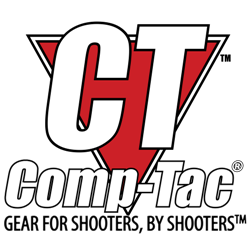 For Immediate Release – Houston, TX – Comp-Tac® a leader in high quality holsters for competition, concealed carry, and duty use, has expanded The Warrior family of holsters with the addition of the Warrior Light. The Warrior with Light is an Outside the Waistband holster designed for a handgun with light attached. This holster can be worn for range use, concealed carry, or general carry. The Warrior with Light’s all Kydex® body includes a retention screw to allow the user to fit the holster as tightly or loosely to the gun as they choose. The Warrior with Light attaches to the belt with (2) High Speed Gear® polymer holster clips. Initial Offerings Include: Glock 17/22/31 Gen 1-5 + Surefire X300 / X300 Ultra
Glock 17/22/31 Gen 1-5 + Streamlight TLR-1, TLR-1HL
Glock 20/21 + Surefire X300 / X300 Ultra
Glock 20/21 + Streamlight TLR-1, TLR-1HL
S&W M&P 1.0, 2.0 5” Pro/CORE + Surefire X300 / X300 Ultra
S&W M&P 1.0, 2.0 5” Pro/CORE + Streamlight TLR-1, TLR-1HL
Sig P320 Full Size + Surefire X300 / X300U
Sig P320 Full Size + Streamlight TLR-1, TLR-1HLFeaturesMade of 100% T1 Grade Kydex ® , which gives a smooth finish for easy draw and re-holsterRetention adjustment screw provides perfect hold for each userTwo strong nylon belt clips features gentle edges that will not damage clothing or beltsBelt Clips are set at 1.5” but can be increased to 1.75” by removing spacerMounting Clips are ride height adjustableMounting Clips can be adjusted for 15° cant either forward or rearwardMSRP: $85For more information please visit https://comp-tac.comAbout Comp-Tac™ an HSGI® CompanyComp-Tac, a High Speed Gear company, is dedicated to building the best 100% Made in the USA, Battle-Proven Tactical Gear®. Our products are designed for the highest level of comfort, functionality, and versatility. Satisfaction is guaranteed for all of our customers, whether military, law enforcement or responsibly armed citizens. Our products are user driven and are designed based on the operational experiences of a wide variety of individuals.###Media Contact:
Mike Semanoff
801-372-1629
MikeSemanoff@gmail.com